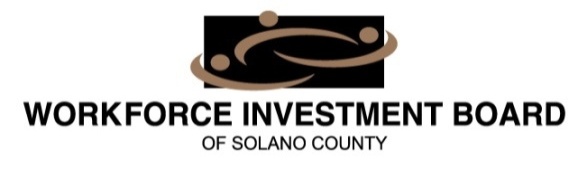 REQUEST FOR QUOTES SUMMARY SHEETNew Design and Combining of Two Existing WebsitesAll items below require responses in writing on this formThe vendor certifies that the information provided in this quote is correct to the best of his / her knowledge and belief and the submitting of this quote has been duly authorized.Agency Name: Agency Name: Contact Person:Title:Phone:FAX:Email:Email:ServiceProvided By VendorPriceWebsite DesignYes / NoWebsite HostingYes / NoStaff TrainingYes / NoWebsite Maintenance Yes / NoWebsite Content Feed to site & social mediaYes / NoList the addresses of 3 websites your company has designed:List your turnaround time for website content feeding and for maintenance, post notification:List your timeline for completion of the proposed project:List your project payment schedule:Signature of Authorized RepresentativeDate